News Release		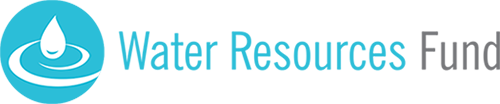 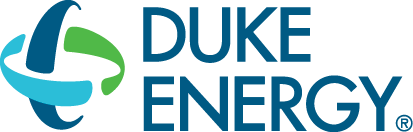 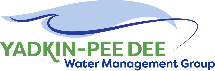 Contact: Warren Miller January 8th, 2019	Yadkin-Pee Dee Water Management Group to benefit Yadkin-Pee Dee waterways with $100,000 grant from Duke Energy Winston-Salem, NC – Yadkin-Pee Dee Water Management Group received a $100,000 grant to continue its commitment to protecting and enhancing regional waterways and the environment. The grant is part of the Water Resources Fund, a $10 million commitment from Duke Energy.Yadkin-Pee Dee Water Management Group (YPDWMG) is one of 11 organizations across North and South Carolina to collectively receive more than $800,000 in the eighth grant announcement. The Water Resources Fund is a multi-year commitment that will leave a legacy of improved water quality, quantity and conservation in the Carolinas and neighboring regions. “This grant will help us better serve our communities for years to come” said Bill Brewer, Water Treatment Superintendent for the Winston-Salem/Forsyth County Utilities and current Chairman of the Yadkin Pee-Dee Water Management Group. “We thank the Duke Energy Water Resources Fund for its support of our Yadkin Pee-Dee Basin Master Planning efforts and are eager to launch this project for the sustainable use of our regions water resources.”The funds from this grant will be used to develop a Long-Range Water Supply Master Plan that includes: 1) Master Plan visioning/planning framework, 2) basin-wide long-range water demand projections, 3) Yadkin-Pee Dee hydrologic model update, and 4) Master Plan Development.  The Yadkin-Pee Dee Water Management Group's (YPDWMG) mission is to enhance the welfare of Yadkin- Pee Dee River basin residents by jointly planning for sustainable use of water.“Duke Energy is dedicated to protecting and restoring the rivers and waterways that power our regional economies,” said Stephen De May, president of Duke Energy in North Carolina. “We look forward to our partnership with Yadkin-Pee Dee Water Management Group and the impact this project will have in the region.”Investment decisions are carefully reviewed by the Water Resources Fund committee, an independent body that includes five environmental experts and two Duke Energy employees. Selected projects are chosen on several criteria, including whether the project is science-based and research-supported.Duke Energy anticipates one remaining grant announcement to fulfill the $10 million commitment to the Water Resources Fund. Visit nccommunityfoundation.org for more information on how to apply. About Yadkin-Pee Dee Water Management GroupThe Yadkin-Pee Dee Water Management Group (YPDWMG) was developed through a collaborative effort by a workgroup of 18 Governmental, public water utility and reservoir operator parties providing service within the Yadkin-Pee Dee Basin.  The Yadkin-Pee Dee Water Management Group works together to plan for the water supply of the Yadkin-Pee Dee River Basin. The group has a goal of defining the basin’s role in a long-term sustainable and secure regional water supply for the Yadkin-Pee Dee region, and by operating under the principles of regional collaboration, sustainable water supply, environmental stewardship, mutual and collective benefit, shared responsibility, equal representation, and financial stability.About Duke Energy FoundationDuke Energy FoundationThe Duke Energy Foundation provides philanthropic support to address the needs of communities where its customers live and work. The Foundation contributes more than $30 million annually in charitable gifts. More information about the Duke Energy Foundation and its Powerful Communities program can be found at duke-energy.com/foundation.The Duke Energy Foundation is solely funded by Duke Energy Corporation (NYSE: DUK) shareholder dollars.Headquartered in Charlotte, N.C., Duke Energy is one of the largest energy holding companies in the U.S., with approximately 29,000 employees and a generating capacity of 49,500 megawatts. The company is transforming its customers’ experience, modernizing its energy grid, generating cleaner energy and expanding its natural gas infrastructure to create a smarter energy future for the people and communities it serves.A Fortune 125 company, Duke Energy was named to Fortune’s 2018 “World’s Most Admired Companies” list and Forbes’ 2018 “America’s Best Employers” list.More information about the company is available at duke-energy.com. The Duke Energy News Center includes news releases, fact sheets, photos, videos and other materials. Duke Energy’s illumination features stories about people, innovations, community topics and environmental issues. Follow Duke Energy on Twitter, LinkedIn, Instagram and Facebook.###